Комплексонометрическое определение кальция основано на прямом методе титрования его ионов стандартным раствором комплексона ΙΙΙ в присутствии мурексида или кислотного хром темно-синего. Индикатор образует с ионами кальция комплексное соединение красного цвета. При титровании раствора комплексоном ΙΙΙ в точке эквивалентности красная окраска переходит в окраску, характерную для свободного индикатора.Титрование солей кальция раствором ЭДТА (этилендиаминтетрауксусная кислота, или трилон Б) нужно проводить в сильнощелочной среде при pH>12. В этом случае достигается полная нейтрализация образующейся в процессе титрования свободной кислоты и наблюдается максимальный скачок кривой титрования.Ход определения. В мерную колбу вместимостью 100 мл набирается   определенный объем анализируемой смеси. Раствор доводится до метки дистиллированной водой и тщательно перемешивается. Из колбы отбирается аликвотная часть полученного раствора, добавляется 50 мл дистиллированной воды, 5 мл аммиачной буферной смеси, 2-3 капли эрихрома черного Т (или кислотного хром темно-синего) и титруется 0,05н. стандартным раствором комплексона ΙΙΙ до перехода вино-красной окраски раствора в фиолетово-синюю. Под конец титрование проводят очень медленно. Необходимо добиться, чтобы красноватый оттенок полностью исчез. Повторяется титрование 2-3 раза.Для определения содержания ионов кальция вновь отбирается аликвотная часть раствора, добавляется 2,5 мл 2н раствора NaOH, доводится общий объем до 100 мл, вносится индикатор и медленно титруется стандартным раствором ЭДТА до перехода красно-розовой окраски в сине–фиолетовую, не исчезающую в течение 3 минут. Повторяется титрование 3 раза и из сходящихся отсчетов берётся среднее.В продуктах кальций содержится, в основном, в виде карбонатов, фосфатов, оксалатов и других труднорастворимых солей. Взрослому человеку необходимо в сутки 0,8 г кальция. Усвоение кальция тканями организма человека зависит не только от его содержания в продуктах, но и от соотношения с жирами, магнием, фосфором, белками. Наиболее благоприятное соотношение кальция и фосфора в пище составляет 1:1,2.-1,5, кальция и магния -1:0,25-0,3. Избыток фосфора приводит к вымыванию кальция из костей, уменьшает всасывание железа, увеличивает нагрузку на почки. Избыток магния отрицательно влияет на усвоение кальция.Содержание кальция в пищевых продуктахРассчитайте, сколько каждого продукта в граммах необходимо употребить в день, чтобы обеспечить 20% потребности организма в этом макроэлементеФизико-химические методы анализа			Урок 26Общее число физико-химических методов анализа довольно велико – оно составляет несколько десятков. Наибольшее практическое значение имеют следующие:    спектральные;электрохимические;хроматографические;Радиометрические;Масс-спектрометрические.Среди указанных трех групп наиболее обширной по числу методов и важной по практическому значению является группа спектральных и других оптических методов анализа. Она включает методы эмиссионной атомной спектроскопии, атомно-абсорбционной спектроскопии, инфракрасной спектроскопии, спектрофотометрии, люминисценции и другие методы, основанные на измерении различных эффектов при взаимодействии вещества с электромагнитным излучением.Группа электрохимических методов анализа, основанная на измерении электрической проводимости, потенциалов и других свойств, включает методы кондуктометрии, потенциометрии, вольтамперметрии и т.д.В группу хроматографических методов входят методы газовой и газожидкостной хроматографии, жидкостной распределительной, токослойной, ионообменной и других видов хроматографии.Радиометрическим анализом называют метод определения качественного и количественного состава вещества, основанный на использовании радиоактивных изотопов, обычно вводимых в реагенты или образующихся в анализируемом веществе под действием жёсткого облучения. Результаты радиометрического анализа получают по данным измерений радиоактивности продуктов реакции с помощью радиометрических приборов.Масс – спектроскопический метод анализа основан на ионизации атомов и молекул изучаемого вещества и последующем разделении образующихся ионов в пространстве или во времени. Масс спектрометрия до настоящего времени является одним из основных методов получения информации о массах ядер и атомов и оценки распространенности изотопов в природе. 4. а) Спектральные и другие оптические методы анализа.Спектральные и другие оптические методы анализа основаны на использовании различных явлений и эффектов, возникающих при взаимодействии вещества и электромагнитного излучения.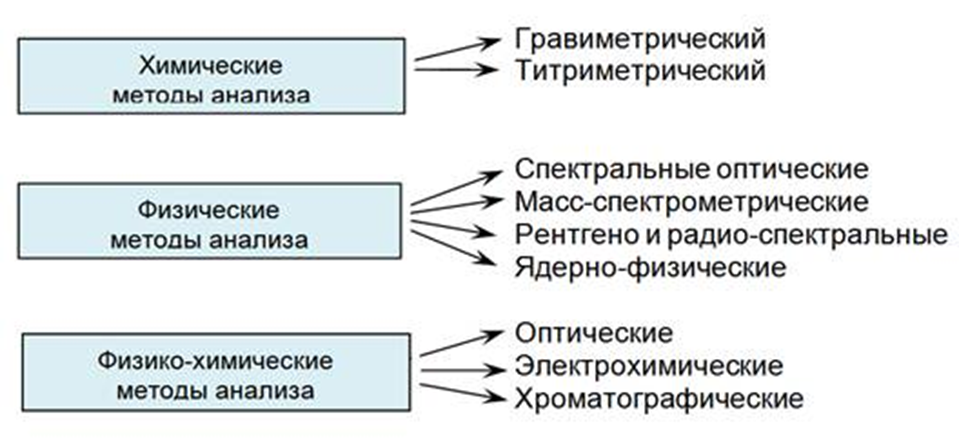 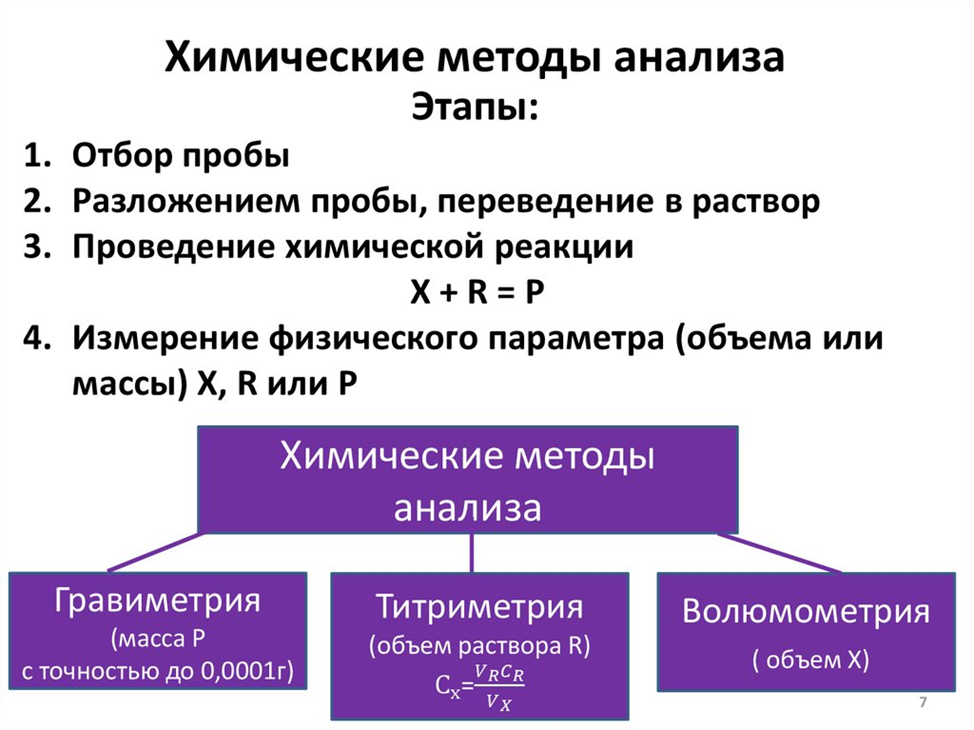 Вопросы: окраска пламени соединениями металловСоставить таблицу.  Закрасить клеточки под каждым металлом в соответствующий цвет пламени, либо написать цвет пламени в клеточку.Мы закончили курс Аналитической химии, впереди нас ждут экзамен, поэтому продолжим нашу работу над рефератами.Оценка   «5» ставится в случае:1.  Знания, понимания, глубины усвоения всего объёма программного материала.2.  Умения выделять главные положения в изученном материале.3.  Отсутствия ошибок и недочётов при воспроизведении изученного материала.   Оценка   «4» ставится в случае:1.  Знания всего изученного программного материала.2.  Умения выделять главные положения в изученном материале, на основании фактов и примеров обобщать, делать выводы.3.  Допущения незначительных ошибок; соблюдения основных правил культуры письменной речи, правил оформления письменных работ.Оценка   «3» ставится в случае:1.  Знания и усвоения материала на уровне минимальных требований программы.2.  Умения работать на уровне воспроизведения.3.  Наличия грубых ошибок; незначительного несоблюдения основных правил культуры письменной речи, правил оформления письменных работ.Оценка    «2» ставится в случае:1.  Знания и усвоения материала на уровне ниже минимальных требований программы;  2.  Отсутствия умения работать на уровне воспроизведения.3.  Наличия нескольких грубых ошибок, значительного несоблюдения основных правил культуры письменной речи, правил оформления письменных работ.Оценка    «1» ставится в случае:   1.    Нет ответа.ZnLiNaKCaCrCuBaPb